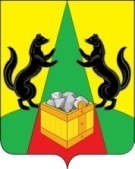 Работодателям(руководителям организаций)Уважаемые работодатели!Министерство труда и социальной защиты населения Забайкальского края информирует, что с 1 марта 2023 года каждый работодатель, который проводит внутреннее обучение по охране труда для нужд своей организации, должен зарегистрироваться в Реестре обученных по охране труда согласно п. 106  Постановления Правительства РФ от 24 декабря 2021 г. № 2464 «О порядке обучения по охране труда и проверки знания требований охраны труда» (далее – Правила обучения).В связи с этим, Минтруд России разработал инструкцию по внесению сведений о компании в Реестр индивидуальных предпринимателей и юридических лиц, осуществляющих деятельность по обучению своих работников вопросам охраны труда (далее – Реестр работодателей) (прилагается).Внесение записи в Реестр работодателей осуществляется путем входа работодателя в личный кабинет через ЕСИА (Единая система идентификации и аутентификации).Для авторизации в личном кабинете необходимо:- пройти по ссылке https://lkot.mintrud.gov.ru/; - изучить доступную для скачивания инструкцию по входу в систему;- войти в систему;- настроить доступ ответственных специалистов организации к личному кабинету. После настройки личного кабинета работодатель может уведомить Минтруд России о решении обучать сотрудников внутри компании (далее – Уведомление). Для этого нужно заполнить электронную форму в личном кабинете.Бланк Уведомления содержит перечень вопросов, указанных в пункте 106 Правил обучения. В течение 5 рабочих дней после отправки уведомления Минтруд России осуществит регистрацию работодателя в реестре.Обращаем внимание на то, что с 1 марта 2023 года учебные центры, которые не прошли аккредитацию по новым правилам (постановление Правительства РФ от 16.12.2021 № 2334), не смогут обучать работников.Чтобы исключить такую вероятность, рекомендуем перед заключением договора на обучение работников проверить учебный центр в реестре аккредитованных организаций, оказывающих услуги в области охраны труда, для этого необходимо:- перейти на сайт реестра Минтруда по ссылке http://akot.rosmintrud.ru/ot/organizations; - выбрать раздел «Обучение работодателей и работников вопросам охраны труда»;- ввести ИНН или другие данные учебного центра;- нажать кнопку «Найти»;- найти в графе «Полное наименование организации» зеленую сноску: «Организация соответствует требованиям постановления Правительства Российской Федерации от 16 декабря 2021 г. № 2334 по обучению», если данной сноски нет, то учебный центр не имеет право проводить обучение с 1 марта 2023 года.И.о. главы администрацииАлександрово – Заводскогомуниципального округа                                                       С.Н.АкуловИсполнилаведущий специалистЧипизубова Ю.В.830240-2-13-17АдминистрацияАлександрово-Заводского муниципального округаЗабайкальского края674640  с. Александровский  Заводул. Комсомольская, 6тел.факс. 8(30240)2-13-55 «10»  марта 2023 года